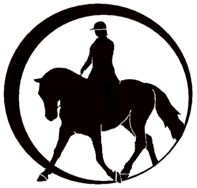 Disclaimer of Liability: Neither the landowner or the lessee accept any liability for any accident, injury, illness or damageto horse , owners, riders, spectators, ground staff or any other person whatsoever.I hereby declare that I had read and understood the rules and agree to abide by them                                     Signed Entrant: ........................................................... Or Guardian if under 18 years: ..........................................Riding ClubApplicant NameApplicant AddressTelephoneE-mailHelper names / Contact no / Email